Today’s Date: August 17, 2021  City Council Bill No.:    21-0076        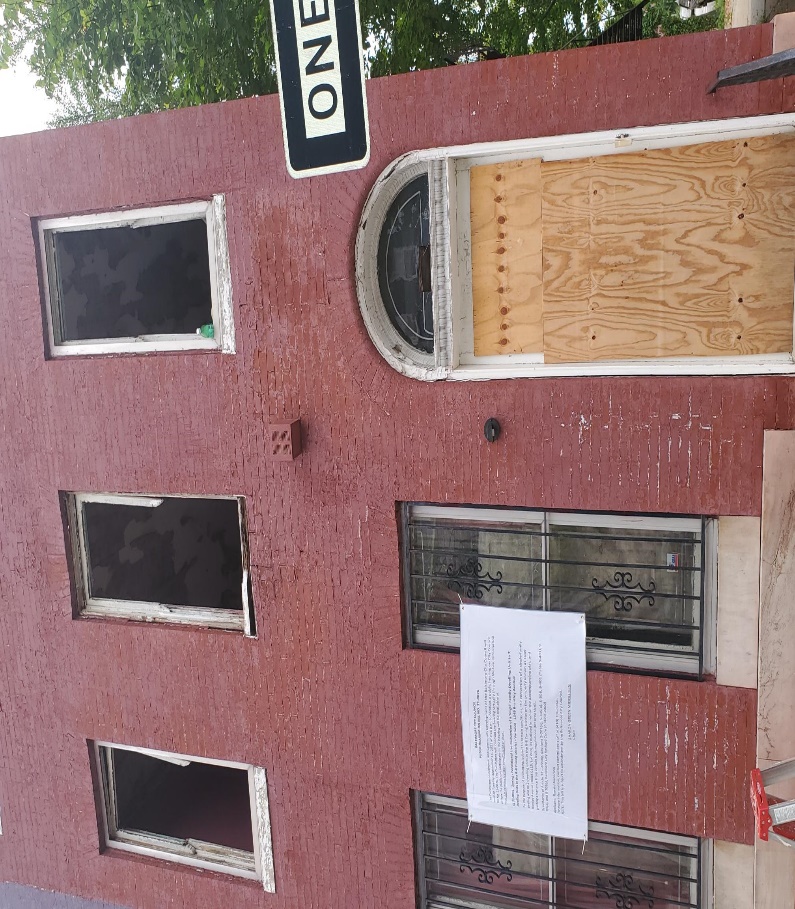 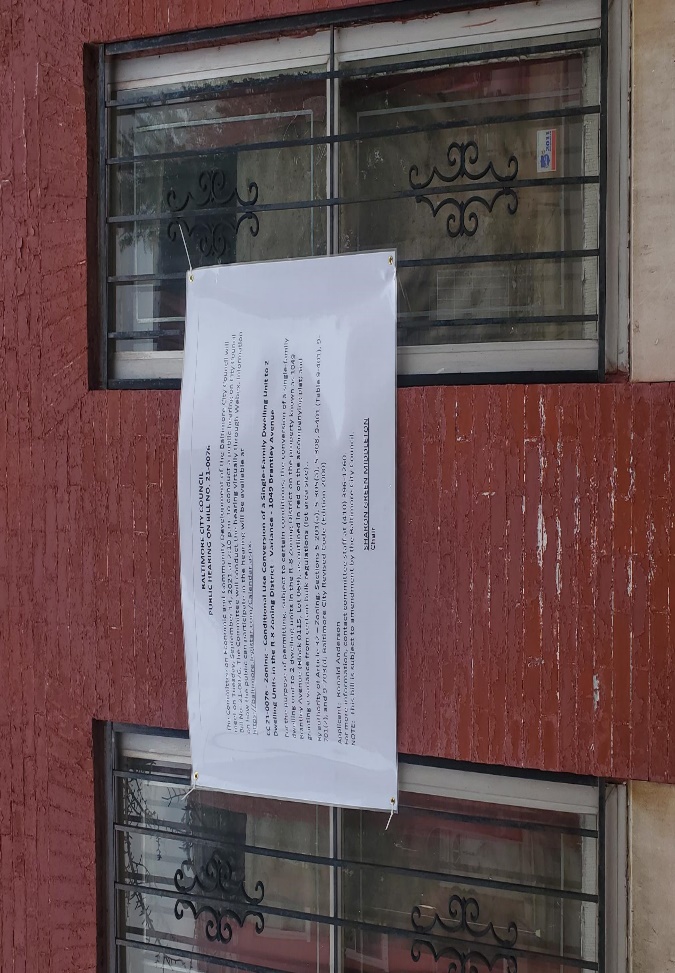 I HEREBY CERTIFY, under penalty of perjury, that a sign was posted at:Address:  1049 Brantley Avenue, Baltimore, MD 21217Date Posted: August 16, 2021Name:  Ronald AndersonAddress:  2232 N. Calvert Street, Baltimore, MDTelephone:  443-983-4574